Elementary SpanishHenry Barnard School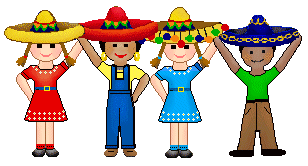 Week 13Grade: 1st- and 2nd gradeTopic:  La letra I/ Hay… (Classroom Objects)Content:  Review of basic conversation, colors, numbers, and days; learn about the letter “I”; identifying classroom objects.Objectives:To learn to pronounce the letter “I”To learn about Iguazú Falls, and other words/ cultural items that begin with “I”To identify classroom objectsTo answer the question, “¿Qué es?”Standards:1.11, 1.12, 1.13, 1.14, 1.15, 1.21, 1.22, 1.23, 1.24, 1.25, 1.32, 2.11, 2.12, 2.14, 2.15, 3.11, 3.13, 4.11, 4.12, 4.13, 5.13, 5.14, 5.15Materials:“Listen Carefully” worksheet“La Mochila” backpack with classroom objectschair, scissors, eraser, book, pencil, table, folder, notebook, paper, dictionary, calculator, pen, rulercrayonsSpanish alphabet chart “I” Power Point presentationIntroduction:Begin by doing the opening greeting/ song (“¡Hola niños!  ¿Cómo están?  Buenas tardes a ti- song”).  Review the questions “¿Cómo te llamas?” and “¿Cómo estás?”  Review colors, numbers, and days of the week.  Learn about the letter “I” with Power Point.Development:Use worksheet and real objects to learn names of classroom objects. Play, “¿Qué es?” by hiding an object in a bag and having students guess what is hidden.  Practice numbers and colors with classroom objects.Interactive Notebook:“La Mochila” backpack- color classroom objects, cut them out, and add them to the backpack.  Try to pull out cards that make a match (picture and vocabulary word).Vocabulary:Silla, libro, mesa, lápiz, tijeras, borrador/ goma, cuaderno, puerta, lápiz, pluma, ventana, bolígrafo, papel, carpeta, calculadora, diccionario, reglaActivities:DiscussionHidden classroom object gameMatching object to word backpack gameAssessment:Singing songsCorrectly identifying classroom objectsHomework:Look at website and listen to “I” Power Point, play “Útiles Escolares” game, complete “Listen Carefully” worksheet